5.5 Conditional ProbabilityBy the end of the lesson you will be able to:Understand and solve problems that involve dependent eventsDependent events are events where the ________________ of the event depends on the outcome of another event.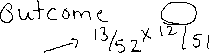 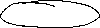 For example, drawing a heart from a standard deck of 52 playing cards and then drawing another heart from the same deck without replacing the first card are dependent events.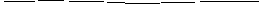 If one event, A, depends on another event, B, then we use ___________________ Probability to determine the probability that A occurs given that B has occurred.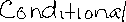 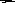 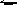 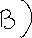 ____________ = _________ x _____________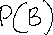 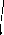 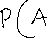 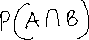 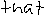 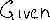 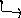 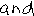 Example 1 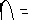 A computer manufacturer knows that, in a box of 100 chips, 3 will be defective.  If you draw 2 chips, at random, from the box of 100 without replacing them, what is the probability that they are both defective?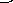 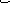 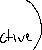 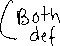 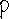 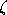 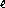 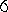 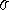 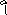 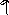 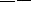 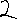 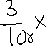 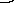 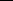 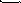 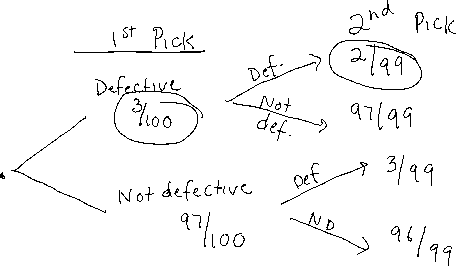 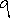 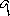 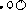 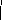 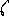 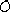 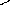 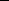 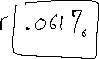 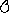 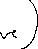 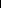 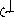 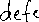 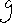 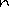 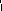 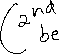 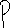 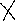 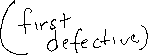 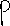 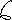 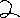 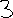 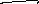 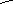 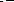 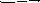 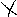 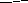 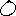 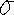 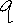 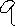 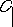 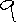 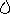 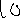 Example 2 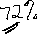 According to a survey, 91% of Canadians own cellphones.  Of those people, 42% have a smartphone.  Determine, to the nearest percent, the probability that any Canadian you have met during the month in which the survey was conducted would have a smartphone.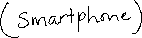 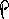 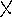 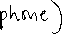 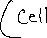 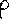 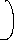 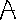 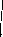 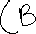 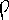 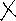 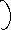 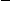 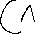 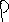 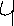 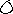 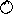 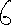 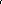 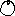 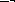 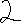 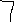 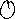 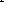 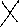 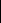 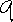 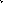 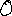 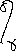 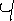 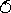 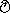 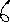 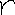 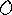 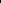 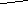 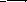 Example 3 Hillary is the coach of an ultimate team.  Based on the teams record, it has a 60% chance of winning on rainy days and a 70% chance of winning on dry days.  Tomorrow, there is a 40% chance of showers.  What is the probablity that Hillary’s team will win their game tomorrow?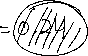 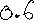 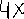 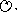 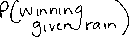 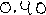 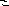 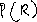 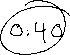 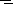 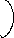 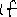 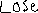 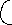 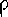 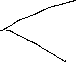 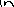 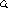 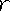 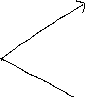 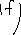 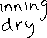 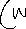 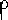 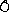 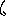 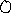 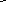 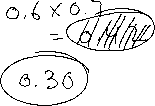 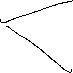 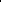 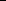 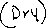 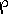 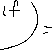 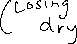 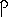 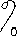 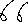 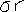 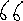 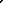 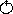 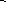 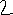 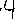 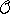 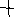 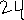 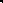 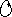 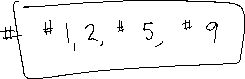 Assignment: 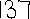 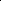 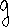 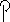 